Easter Sunday  9 April 2023	                                                                    Psalter: Propers	OUR LADY OF LOURDES AND SAINT CECILIAParish Administrator: Mgr Francis JamiesonLandline: 01258 452051 Mobile: 07826 732493Hospital RC Chaplains:Dorchester:  Fr Barry Hallett 01305 255198; Poole: Deacon Declan McConville 01202 442167 Newsletter:  newsletterblandfordcatholics@yahoo.co.ukWebsite:  blandfordcatholics.orgPlymouth Diocesan Trust Registered Charity No. 213227Please keep in your prayers:   Rose Grant, Ruby Cooper,  Iris Bell; Christopher; Noreen Breadmore; Christina and John Morley;  Leeah, Marjorie’s daughter;  Sandra, Teresa and Tom’s niece;  Hilary Gent; Father Tom, and all at the Care Home where he is chaplain; and all families of those suffering at this time.MASS INFORMATION CORRECT AT TIME OF PUBLISHING BUT MAY BE SUBJECT TO CHANGE AT SHORT NOTICE EASTER WEEK  YEAR A1   HOLY SATURDAY April 86.30pm Confessions8pm Easter VigilSunday  April 9  EASTER SUNDAY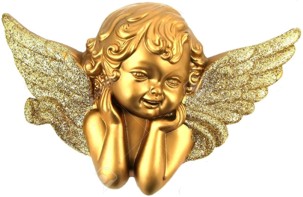 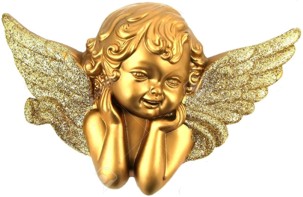 9.00am HOLY MASS   Monday April 10NO MASS Tuesday April 11NO MASS Wednesday April 12  NO MASS  THURSDAY April 13   NO MASS FRIDAY April 14NO MASSSATURDAY  April 15NO LATIN MASS5.30 pm Vigil Mass of SundaySUNDAY April 16 SECOND SUNDAY OF EASTER9.00am HOLY MASSTHE TIMES OF SERVICE THIS WEEK WILL BE AS FOLLOWS:	Holy Saturday - the Easter Vigil will begin at 8pm.	Confessions will be heard from  6.30pm on Holy Saturday.Father Francis wishes all our parishioners a generous share in the joy Jesus Christ has brought to the whole human race.  We are not abandoned but saved by His love for us.THERE WILL BE NO WEEK-DAY MASSES IN EASTER WEEK OR THE WEEK AFTER, i.e. Monday, 10 April - Saturday morning 15 April; and Monday 17 April - Saturday 22 April.  There will be no Mass either on Monday, 24 April.On 2 Saturday evenings 15 April and 22 April and on 2 Sundays, 16 & 23 April, Fr. Tony Pennicott will be here to celebrate Mass.PILGRIMAGE TO LOURDES - We had received an amended quote from Tangney Tours for a Pilgrimage to Lourdes flying direct from London Stansted to Lourdes and this reduced the quote to £600.00.  Flying direct to Lourdes reducing the travel time of 2 hours from Toulouse Airport to Lourdes but of course the journey to Stansted is further than Heathrow.  Another quote has been received, including transfers and 3 nights full board accommodation the price would be £520 per person.  Single room supplement would be £84 for the duration.   This does not include the cost of travelling to Stansted.  If you wish to show interest in this amended pilgrimage, please add your name to the list at the back of the church.  It is presumed that if you name is still on the list that you are still interested in this amended schedule.  Thanks.  Ruth  The price of the flights may change depending on when a confirmed booking is placed.WEEKLY OFFERINGS - £353.00.   Thank you to everyone who contributed.  LENT LUNCHES - the amount raised for all the lunches was £933.00.  the individual amounts were CAFOD £582.00 Aid To The Church in Need £149.00 and Mary’s Meals £202.00.  Thank you to all who make cakes, gave raffle prizes and supported the Lunches.  Ruth With blessings on every one of our parish family,  Father Francis   ANY OTHER BUSINESS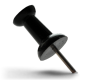 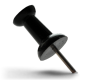 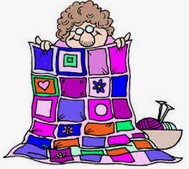 KNIT & NATTER  Next meeting in the Hall on Tuesday April 18,  (2-4pm).  All crafters welcome! ChristinaLENT LUNCHES  A huge thank you to everyone who has hosted a lunch, made soup. donated raffle prizes, made cakes or came along and supported the events. They have been a great time to socialise together too. Thanks, Ali and Anna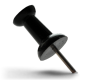 ST. EDWARD’S WAY—PART TWO  Monday 20th March started gloomy but we set out cheerfully and apart from some light showers kept dry.  The walk from Winterborne Muston soon crosses the ancient Roman road running from Badbury Rings to Dorchester, and then gently goes uphill to the Combs Ditch, a Bronze Age earthwork which runs along a dramatic ridge with long views to the north and south.  Alas, the section we were supposed to walk on had become an impressive bog, thanks to the efforts of horse riders and cyclists, not to  mention the weather, so we diverted along a field boundary to reach Charisworth.  Here a flock of geese charged towards us honking at full throttle before we continued along the ridge towards Winterborne Stickland, enjoying wonderful views.  We finished for the day in the village, looking forward to the next stretch to Child Okeford.	We are walking the Way to raise money for Cafod and would be very grateful for any sponsorship ( of course, we can’t deny this is great fun as well! ).  Please either put your money in an envelope marked St. Edward’s Way and put it in the collection, or give the envelope to Ruth or to Madeleine.....but as the financial year is so near its close, it would be helpful if any sponsorship money is put in the collection, or given to us, after 5th April. Further accounts of the route to follow!    Madeleine and Ruth